ASUMBI GIRLS HIGH SCHOOL PRE-MOCKMAY-JUNE2022 231/1 			BIOLOGY 		PAPER 1 FORM FOURMAY  2022– 2 HOURSName.............................................................................................. Adm No.........................................Signature................................................................. Date.............................................Instructions to candidates. Write your name and adm number in the spaces provided above. Sign and write the date of examination in the spaces provided above. Answer all the questions in the spaces provided.This paper consists of 8 printed pages. Candidates should check the question paper to ascertain that all the pages are printed as indicated and that no questions are missing. Candidates should answer all the questions in English. For Examiner’s Use OnlyA student was viewing a slide preparation of an onion cell under high power of a light microscope and observed that the features of the cell were blurred. Name the part of the microscope the student would use to obtain sharper focus of the features.													(1mk)____________________________________________________________________________________________________________________________________________________________State the function of mirror in a light microscope. 					(1mk)____________________________________________________________________________________________________________________________________________________________(a)	Guard cells are specialized epidermal cells. State two structural features which suit them to 	their function. 											(2mks)________________________________________________________________________________________________________________________________________________________________________(b)	Apart from gaseous exchange, give one other function of stomata. 				(1mk)________________________________________________________________________________________________________________________________________________________________________The diagram below is a specialized mammalian cell. 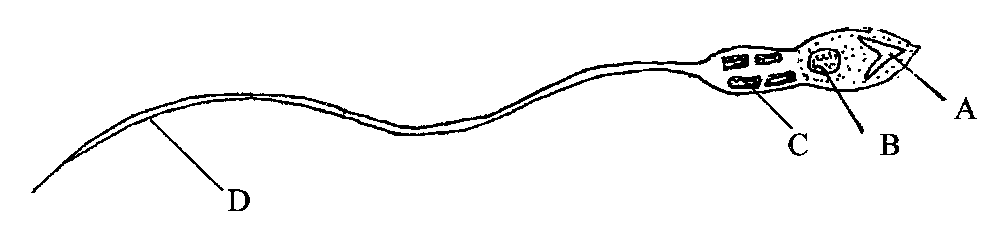 Name the parts labeled B and D 								(2mks)B_____________________________________________________________________________D_____________________________________________________________________________State the function of the following Part labeled A 									(1mk)________________________________________________________________________The portion marked C 								(1mk)________________________________________________________________________In an experiment to investigate a product of photosynthesis, the set up was as shown in the diagram below. The apparatus was placed in the sun. 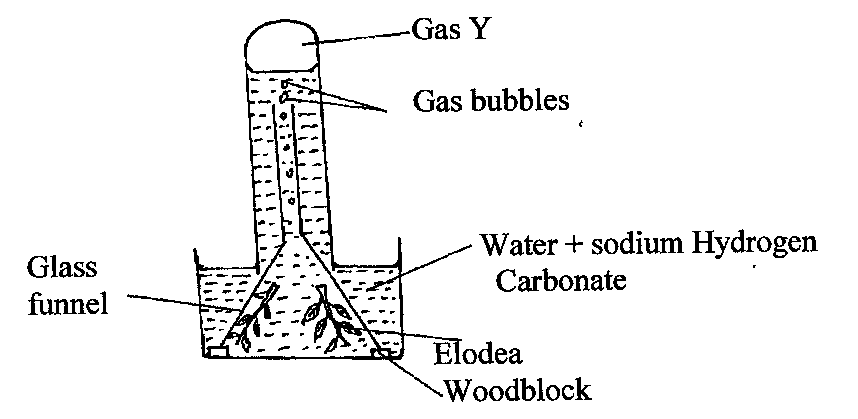 State the confirmatory test for gas Y. 							(1mk)______________________________________________________________________________Explain why Elodea is the most suitable plant for this experiment. 			(2mks)__________________________________________________________________________________________________________________________________________________________________________________________________________________________________________State the function of the sodium hydrogen carbonate in the experiment. 			(1mk)____________________________________________________________________________________________________________________________________________________________(a)	Name one hormone involved in insect metamorphosis. 					(1mk)____________________________________________________________________________________(b)	State the importance of metamorphosis to the life of insects. 				(2mks)________________________________________________________________________________________________________________________________________________________________________A student measured the diameter of a mitochondrion on a photomicrograph whose magnification was X50, 000 to be 1mm. What was the actual size of the mitochondrion in micrometers? 		(2mks)The diagrams below are of two conducting elements of the xylem tissue. 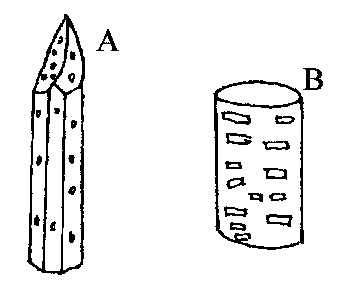 Identify each of them 									(2mks)A______________________________	B________________________________________What makes the cellulose side wall of both A and B impermeable to water and solutes? (1mk)_________________________________________________________________________________________________________________________________________________________________________________________________________________________________________8. State two advantages of natural selection to organisms. 						(2mks)______________________________________________________________________________________________________________________________________________________________________________9. Study the flow chart below and answer the questions that follow. 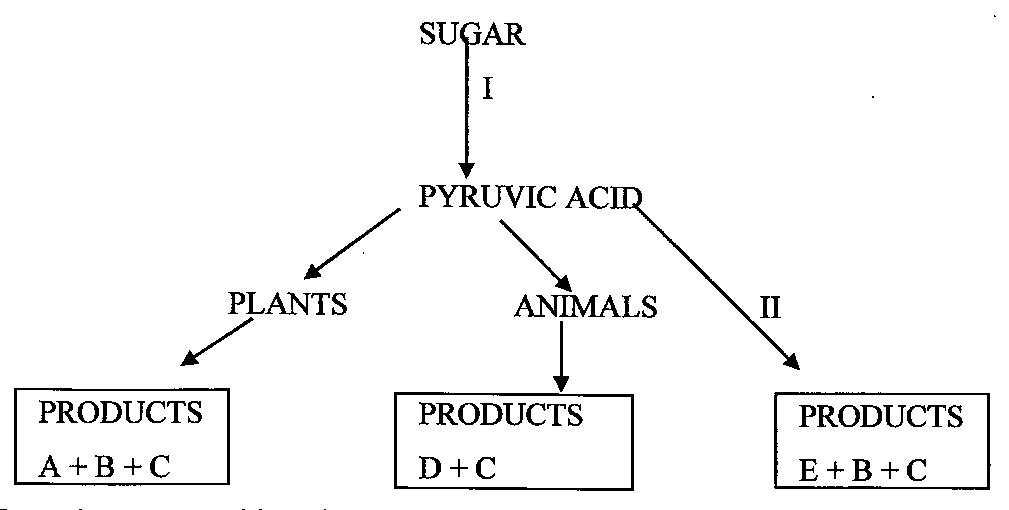 Name the process taking place in step labeled I 						(1mk)______________________________________________________________________________Give two reasons why accumulation of substances D in the body leads to an increase in the heart beat. 											(2mks)____________________________________________________________________________________________________________________________________________________________Identify substance E 									(1mk)______________________________________________________________________________10. 	In an experiment to investigate certain physiological process, a student had his experiment set up 	as shown below. 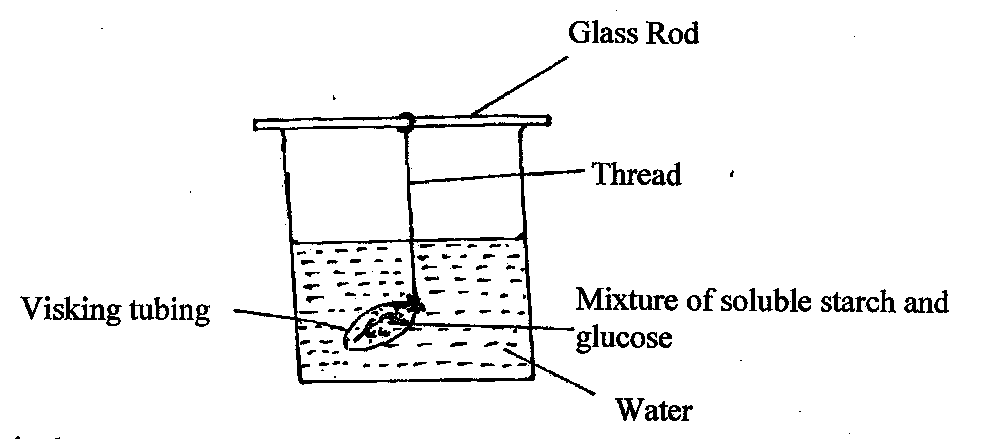 	To ascertain the occurrence of the physiological process investigated he carried out food test on 	the 	water in the beaker. Both starch test and reducing sugar test at the beginning of the experiment 	were negative. After the set up was left undisturbed for 20 minutes, starch test was still negative but 	that of reducing sugar was positive. State the physiological process which takes place in the human body illustrated by the set up above. 											(1mk)______________________________________________________________________________Name the part of the human body where the processes stated in (10) (a) above takes place. 													(1mk)______________________________________________________________________________11. 	A group of students were walking in the forest and they came across two organisms A and B 	showing the following characteristicsState the class to which each organism belongs 							(2mks)________________________________________________________________________________________________________________________________________________________________________-12. 	(a)	Name the principal site of gaseous exchange in the lungs of humans 		(1mk)	________________________________________________________________________________-	(b)	State two ways in which the structure named in (12) (a) above is adapted to its function 														(2mks)	_________________________________________________________________________________	_________________________________________________________________________________13.	An investigation was carried out on a terrestrial ecosystem. The population sizes and species 	biomass were determined and recorded as shown in the table If these organisms had feeding relationships, construct a simple food chain involving all the organisms 											(1mk)Construct pyramid of numbers using the data provided above. 				(2mks)State one disadvantage of using pyramid of numbers in expressing feeding relationships in ecological ecosystem. 									(1mk)______________________________________________________________________________14.	Why is excretion of nitrogenous wastes more of a problem to animals than plants? 	(2mks)	_________________________________________________________________________________	_________________________________________________________________________________15.	(a)	Give two possible ways of establishing the genotype of an organism whose genotype is 			unknown. 										(2mks)	_________________________________________________________________________________	_________________________________________________________________________________	_________________________________________________________________________________	(b)	Why is that a father can only transmit hemophilia to his daughter but not to his son? (1mk)	_________________________________________________________________________________	_________________________________________________________________________________16.	(a)	Explain why swallowing and breathing in cannot occur at the same time. 		(2mks)	_________________________________________________________________________________	_________________________________________________________________________________	(b)	Why is it necessary that pepsin be produced in its inactive forms? 			(1mk)	_________________________________________________________________________________17.	(a)	Name the part of the brain which deals with regulation of body temperature. 	(1mk)	_________________________________________________________________________________	(b)	The graph below shows the temperature of two organisms A and B under different 			external temperature. Study it and answer the questions that follow. 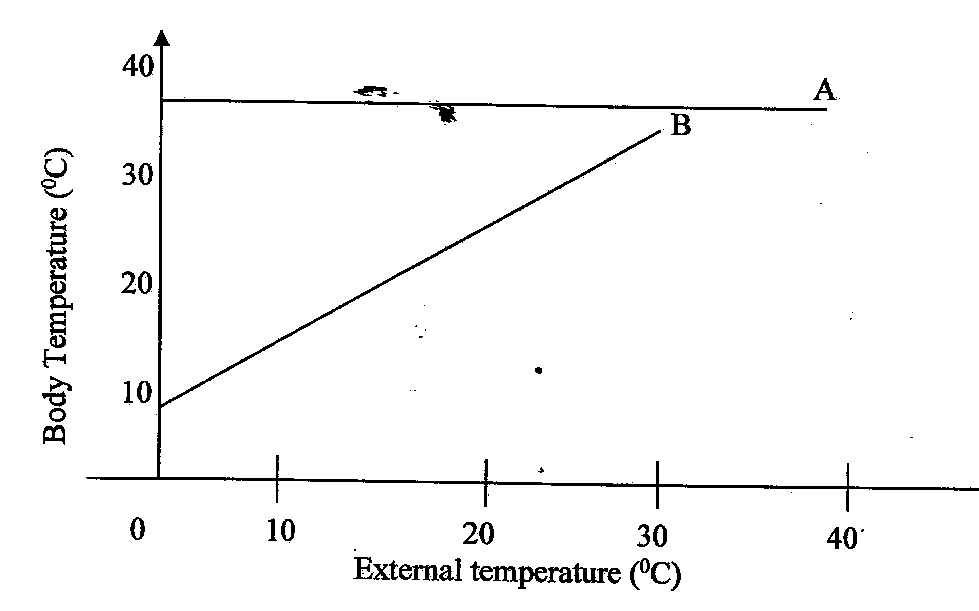 		Give the terms used to describe organisms A and B 					(2mks)	_________________________________________________________________________________	_________________________________________________________________________________	(c)	What advantage does organism A have over B 					(1mk)	_____________________________________________________________________________________________________________________________________________________________________18.	State two distinguishing features used in separating members of the phylum Arthropoda into 	various classes. 										(2mks)	_________________________________________________________________________________	_________________________________________________________________________________19.	(a)	Name two kinds of nuclei found in a mature pollen grain. 				(2mks)	_________________________________________________________________________________	_________________________________________________________________________________	(b)	State what is meant by double fertilization in flowering plants. 			(2mks)________________________________________________________________________________________________________________________________________________________________________20.	Carbon (iv) oxide can be transported from the tissues t the lungs within the red blood cells. 	Give two advantages of this mode of transport. 						(2mks)______________________________________________________________________________________________________________________________________________________________________________21.	(a)	Differentiate between the primary growth and secondary growth in woody plants. 	(2mks) ______________________________________________________________________________________________________________________________________________________________________________	(b)	Name two tissues responsible for secondary growth in flowering plants. 		(2mks)________________________________________________________________________________________________________________________________________________________________________22.	(a)	State two significance of myelin sheath. 						(2mks)______________________________________________________________________________________________________________________________________________________________________________	(b)	Name the cell that secretes the myelin sheath. 					(1mk)________________________________________________________________________________________________________________________________________________________________________	(c)	List the following in order in which they are involved in a simple reflex action. Motor 			neurone, effectors, stimulus, intermediate (relay) neurone, sensory neuron, impulse, receptor. 													(1mk)________________________________________________________________________________________________________________________________________________________________________23.	The diagram below shows part of the mammalian circulatory system. 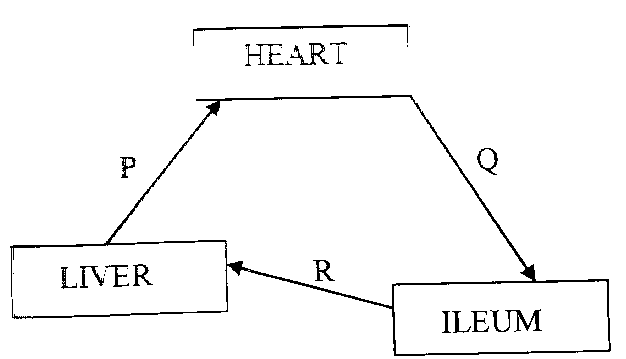 Identify the blood vessel marked Q 							(2mks)____________________________________________________________________________________________________________________________________________________________State two differences in the composition of blood in vessel R and P 			(2mks)____________________________________________________________________________________________________________________________________________________________24.	Name two strengthening tissues in woody plants. 						(2mks)_____________________________________________________________________________________________________________________________________________________________________________25.	State three structural adaptations of a thoracic vertebra to its function 			(3mks)____________________________________________________________________________________________________________________________________________________________________________________________________________________________________________________________________26.	(i)	Name the type of response exhibited by the growth of pollen tube towards the ovary in a 			flowering plant. 									(1mk)_______________________________________________________________________________________	(ii)	State two importance of response named in 26 (i) above to the plants. 		(2mks)________________________________________________________________________________________________________________________________________________________________________27.	Explain why sweat accumulates on a person’s skin in a hot humid environment. 		(2mks)_____________________________________________________________________________________________________________________________________________________________________________________________________________________________________________________________________28.	Name the deficiency disease caused by lack of vitamin A in human. 			(1mk)_______________________________________________________________________________________SectionQuestionMaximumScoreCandidate’sScoreA 1-2880A B two pairs of walking legs per segment one pair of antennae jointed appendages one pair of walking legs per segment one pair of antennae jointed appendages SpeciesPopulation sizeSpecies biomassABCD1103110311051101103110-11101104